Структурное подразделение Лагерь дневного пребывания обучающихсямуниципального казённого общеобразовательного учреждения«Средняя общеобразовательная школа №5»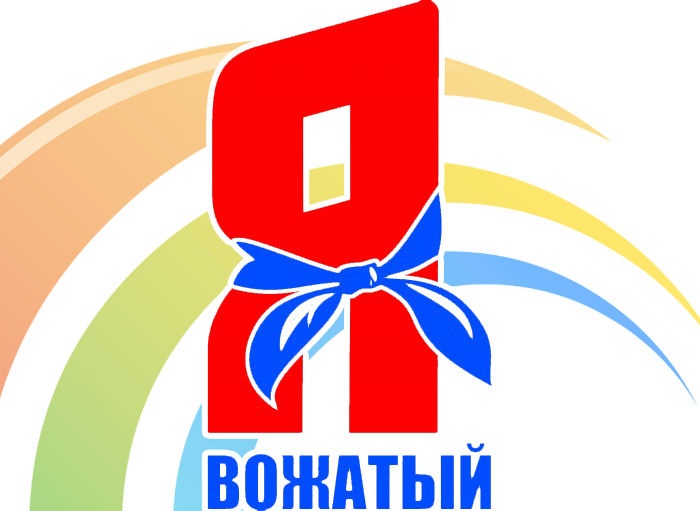 ________________________________А все-таки вожатство неизменно!Сравнения, упреки - ерунда!За годом - год, за пересменкой - смена,А на отрядах молодость всегда!Идет с детьми за голубые дали,И учится искать, дерзать, творить,И каждому кусочек сердца дарит...А что дороже можно подарить?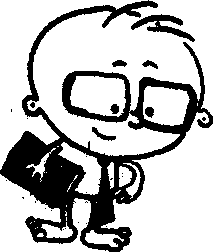 ЧТО НУЖНО ЗНАТЬ ВОЖАТОМУ О ЛАГЕРЕ?Летний лагерь является формой организации свободного времени детей разного возраста, пола и уровня развития, пространством, созданным для оздоровления и развития творчества ребенка.Задача летнего лагеря - помочь детям разного уровня воспитания развития обрести более глубокое понимание самого себя и с их взаимоотношений с окружающими. Основополагающий принцип деятельности - воспитание через вовлечение детей в программу, через погружение в мир творчества. Исходя из этого, выбирается стиль работы педагогического коллектива. Особенность летнего лагеря в том, что на первый план выход:- сотрудничество;- сотворчество;- соуправление.Организация деятельности детей в лагере предполагает знание интересов и возможностей ребят, их включение в соответствующую предметно-практическую деятельность. Ориентация на формирование целостного мира человека позволяет создать программу, интегрирующую культурно-образовательную, досуговую и спортивную деятельность детского лагеря.Решив работать вожатым, каждый человек должен отдавать себе отчет, что он должен делать, как ему это сделать и за что он несет ответственность.В первую очередь все организаторы детского отдыха, все вожатые должны быть ознакомлены со всеми нормативными документами, которые необходимы для функционирования детского оздоровительного лагеря.Всем сотрудникам лагеря необходимо помнить о том, что в  лагере ребенок освобождается от влияния школы и опеки родителей. Поэтому в руководстве детским коллективом необходимо соблюдать ценностное отношение к личности ребенка. Это проявляется в интересе к личности, способности почувствовать, понимать настроение ребенка, превратив общение в удовольствие.Главная функция вожатого в личностном подходе заключается в создании условий для самореализации и самоутверждения ребенка.1.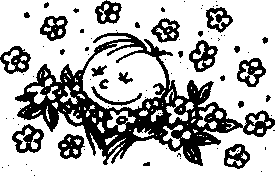 ЗАПОВЕДИ ВОЖАТОГОКаждому вожатому необходимо запомнить несколько заповедей, которые он должен свято соблюдать при работе в детском оздоровительном лагере.Приехав в лагерь, оставь свой образ жизни дома и руководствуйся идеологией и отношениями, сложившимися до тебя.Прими все, что есть в ребенке (кроме того, что угрожает его жизни, здоровью).Помни, что ты существуешь ради ребенка, а не он ради тебя.Считай своим основным педагогическим методом осознанное наблюдение за ребенком. Не только оберегай ребят от чего-то дурного, но и учи сопротивляться ему.Предъявляя требования к ребятам, в первую очередь выполняй их сам.Каждый имеет право сказать другому, что, по его мнению, плохо, но только в том случае, если сам знает, как сделать так, чтобы стало хорошо.Не обсуждай своих товарищей в присутствии ребят, не говори плохо о своем напарнике, лучше найди возможность сработаться с ним.Воспринимай вопросы и высказывания ребенка всерьез.Приучай ребенка мыслить самостоятельно. Помогай ему строить свои собственные планы и принимать решения. Дай ребенку возможность самостоятельно принимать решения и нести ответственность за них.Не обещай ребятам того, что не можешь выполнить.Допустил ошибку - признай ее. Не бойся отменить свое распоряжение, согласившись с доводами ребят.Умей удивлять и поражать ребят, а если надо - покорять.Будь жизнерадостным человеком, и пусть ребята знают и видят это.Не злоупотребляй приказаниями. Кто не может взять лаской, не возьмет и строгостью.Не унижай ребенка, не давай ему почувствовать, что он чем - то хуже тебя.Помни - человек сложен, даже если ему десять лет. Не считай себя умнее детей. Возможно, у тебя больше жизненного опыта, но вот ум дается от природы.Хвали ребенка только за конкретные успехи и поступки и делай это искренне.Работая с ребятами, чаще вспоминай, каким ты сам был в этом возрасте.2.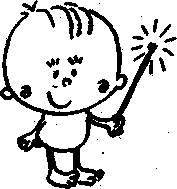 ПЛАНИРОВАНИЕ ЛАГЕРНОЙ СМЕНЫОзнакомившись в ходе своей подготовки с условиями работы в лагере, правами и обязанностями, ожидаемыми трудностями, способами решения типичных проблемных ситуаций, формами и методами работы вожатый может приступить к планированию своей деятельности. Это важно сделать до отъезда в детский лагерь, с учетом рекомендаций его руководства, так как планирование работы - основа будущей эффективной работы.План - документ, в котором отражена система воспитательной деятельности вожатого. Это проект развития личности ребенка и всего детского коллектива, в котором будет проходить вся воспитательная работа.Советы вожатому, планирующему свою работу:ознакомьтесь с программой данного лагеря;определите цели и задачи предстоящей работы на смену (с будущим напарником);изучите возрастные особенности детей, обратив особое внимание на ожидания детей данного возраста;используйте данные из детских анкет (увлечения, конкретные ожидания, желаемые поручения, умения и др.);изучите возможности оздоровительного лагеря (традиции, периодичность отрядных дел), в котором предстоит работать, и подумайте, как можно их использовать в вашей работе;отберите средства, формы, методы, которыми владеете;составьте модель смены с учетом возможностей оздоровительного лагеря;создайте творческую атмосферу в отряде;учитывайте интересы детей.План работы на каждый день, составленный накануне, корректируется каждое утро, в зависимости от погоды, с учетом интересов детей.Исходными данными для планирования могут служить следующие:государственные, региональные и местные документы о жизнедеятельности лагеря;календарь летних праздников;текущие и ожидаемые события в стране и в мире, вашем городе, селе, лагере традиции оздоровительного лагеря;информация о детях;ожидания детей;задачи оздоровительного периода;модель смены.3.Лучший план работы - план, одобренный, подсказанный детьми.Помните, для ребят это планирование собственной жизни. Можно просто поговорить с ними о том, что бы они хотели делать, можно провести конкурс на лучшее оригинальное предложение.Вожатому нужно пойти навстречу ребятам в их выборе форм отдыха, «начинать на их территории», постепенно организуя педагогически целесообразную деятельность. А можно идти по пути, предложенному А.С. Макаренко: он рекомендовал делать то, что педагогам самим интересно, и этим увлекать детей.В плане должны быть интересные и развивающие занятия для детей, но при этом валено не перегружать план.Требования к плану работы вожатого:направленность плана на достижение определенного педагогического результата - отражение социального заказа на формирование качеств личности;учет интересов, потребностей детей;разнообразие содержания, форм,  методов воспитательной деятельности;систематичность, последовательность, преемственность в подборе видов деятельности;посильность и реальность планов для вожатых и ребят (по видам деятельности, по срокам);согласованность плана отряда с планом работы детского оздоровительного лагеря.Форма, структура и содержание планаВожатому рекомендуется иметь следующие виды планов: перспективный (план-сетка), план на каждый день (утро - день). План на каждый день пишется в лагере накануне вечером с учетом интересов детей, модели лагеря, заданий отряду, погоды. Он корректирует отрядный план.Система стимулов и поощрений К окончанию лагерной смены каждый её участник накапливает некоторое количество цветных символов (кружков, звёздочек, ленточек, цветочков, по решению отряда), что стимулирует творческую деятельность детей. Символы имеют цвета:Красный –цвет сотрудничестваОранжевый – цвет интеллектуальных способностейЖёлтый – цвет самопознанияЗелёный – цвет физической культуры и здорового образа жизниГолубой – цвет трудолюбия и чистотыСиний – цвет лидерстваФиолетовый – цвет творчества и фантазииБелый – цвет гуманности и милосердияСистема стимулирования обеспечивает стремление детей к занятиям различными видами деятельности и завершается вручением каждому грамот4.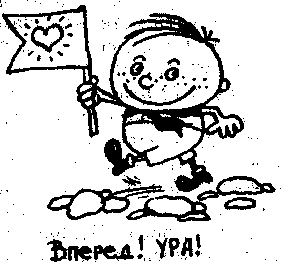 РЕЧЕВКИ И КРИЧАЛКИРечевки - это веселый диалог вожатого и ребят. Кричалки организуют на время детский коллектив, поднимают настроение ребятам и взрослым. Кричалка в какой-то степени выражает свободу личности ребенка или подростка, он может высказать так свое настроение.Собравшись вместе, ребята с удовольствием произносят простые рифмованные тексты. При этом можно петь, можно хлопать в ладоши, можно топать в такт ногами, а можно шагать под речевку отрядом так, чтобы оглядывались прохожие.Чика-бум - крутая песня,Будем петь ее все вместе,Если нужен классный шум,Пойте с нами Чика-бум.Пою я бум чика-бум (2раза)Пою я бум, Чика-рака (3раза), чика-бум.***Раз, два - есть хотим, Три, четыре - все съедим,Если повар не накормит, То и повара съедим. А затем и поварят - Всех подряд, всех подряд. Не дадут нам чайника, Мы съедим начальника, А вожатых на закуску. Это будет очень вкусно!***По порядку стройся в ряд!На зарядку все подряд!Левая!Правая!Левая, правая!Мы растем смелыми, на солнце загорелыми!Ноги наши!Быстрые!Наши мускулы!Крепкие!Стройся в ряд!На зарядку! Все подряд!5.***Вожатый: Раз! Два!Все: Три! Четыре!Вожатый: Три! Четыре!Все: Раз! Два!Вожатый: Солнце только что проснулось!Все: И ребятам улыбнулось!Вожатый: Поскорей, дружок, вставай!Все: На зарядку выбегай!Вожатый: Солнце светит!Все: Ярко! Ярко! Нам от солнца! Жарко, жарко! Солнышко, сильнее грей! Воду в озере согрей! Солнце, воздух и вода! Наши лучшие друзья!***Вожатый: Дружно вместе каждый шаг!Все: Держим строй веселый наш!Вожатый: Раз! Два! Три! Четыре!Все: Пять! Шесть! Семь!Вожатый: Слушай счет, прямей держись!Все: Ты за камень не запнись!Вожатый: Раз! Два! Три!Все: Пять! Шесть! Семь!Вожатый: Скачет волк в лесу густом.Все: Прыгнул заяц за кустом.Вожатый: Раз! Два! Три! Четыре!Все: Пять! Шесть! Семь!Вожатый: За плотиной у пруда.Все: Скачет в мельнице вода.Вожатый: Раз! Два! Три! Четыре!Все: Пять, семь, шесть!***Вожатый: Раз! Два!Все: Три! Четыре!Вожатый: Три! Четыре!Все: Раз! Два!Вожатый: Кто шагает дружно в ряд!Все: Это наш (второй) отряд!Вожатый: Кто шагает дружно в ногу!Все: Уступите нам дорогу!Вожатый: Солнце! Воздух и вода!Все: Наши лучшие друзья!Вожатый: Солнце, воздух и вода!6.***Вожатый: Раз! Раз!Все: Три! Четыре!Вожатый: Три! Четыре!Все: Раз! Два!Вожатый: Раньше лечь и рано встать!Все: И болезней нам не знать!Вожатый: На зарядку в ряд стоим!Все: Быть здоровыми хотим!Вожатый: Физкультура укрепляет...Все: И закалке помогает!Вожатый: Мы за лето!Все: Крепче станем и в работе не устанем!***Раз! Два!Три! Четыре!Три! Четыре!Раз! Два!Кто шагает дружно в ряд?Это наш большой отряд!Всем, всем!Добрый день!Вожатый: Прочь с дороги нашей!Лень!Кричалки в столовойМы в столовую идем, Весь отряд мы соберем, Будем кушать мы всегда, Если вкусная еда. Мы проголодались страшно, Что поесть уже не важно! Мы съедаем все подряд, Вот такой у нас отряд! 
Ох, как вкусен ваш обед, 
Он спасает нас от бед. 
Мы теперь забот не знаем, 
Благодарность вам взамен. 

Снова кушать, снова здесь, 
Снова кашу будем есть
Ну а в каше сила есть 
С благодарностью от нас, 
Поварам: "Мы любим вас!"

Команде наших поваров 
Мы говорим спасибо! 
Все было круто, просто класс, 
На славу и на диво! 

Даже пасмурное утро
Не испортит завтрак нам. 
Любим мы молочный супчик 
И спасибо поварам! !7.Мой  отряд_______________________________________Наш девиз:_____________________________________________________________________________________________________________________________________________________________________Наша песня:_____________________________________________________________________________________________________________________________________________________________________ _____________________________________________________________________________________________________________________________________________________________________ _____________________________________________________________________________________________________________________________________________________________________ _____________________________________________________________________________________________________________________________________________________________________ _____________________________________________________________________________________________________________________________________________________________________ __________________________________________________________________________________________________________________________________________________________________________________________________________________________________________________________________________________________________________________________________________ _______________________________________________________Наши обязанности и поручения: Дежурство в отряде: №Фамилия, имяДата рожденияНомер телефона№Фамилия, имяОбязанности и поручения№Фамилия, имяДата дежурства